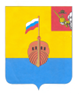 РЕВИЗИОННАЯ КОМИССИЯ ВЫТЕГОРСКОГО МУНИЦИПАЛЬНОГО РАЙОНА162900, Вологодская область, г. Вытегра, пр. Ленина, д.68тел. (81746)  2-22-03,  факс (81746) ______,       e-mail: revkom@vytegra-adm.ruЗАКЛЮЧЕНИЕна проект решения Совета сельского поселения Оштинское Вытегорского муниципального района Вологодской области 21.01.2022                                                                                   г. Вытегра        Заключение Ревизионной комиссии Вытегорского муниципального района на проект решения Совета сельского поселения Оштинское Вытегорского муниципального района Вологодской области «О внесении изменений в решение Совета сельского поселения Оштинское от 15.12.2021 № 275» подготовлено в соответствии с требованиями Бюджетного кодекса Российской Федерации, Положения о Ревизионной комиссии Вытегорского муниципального района, на основании заключённого соглашения между Советом сельского поселения Оштинское и Представительным Собранием Вытегорского муниципального района на 2022 год.        Проектом решения вносятся изменения в решение Совета сельского поселения Оштинское от 15.12.2021 года № 275 «О бюджете сельского поселения Оштинское на 2022 год и плановый период 2023 и 2024 годов».           Проектом решения предлагается:- внести изменения в расходную часть бюджета поселения на 2022 год путем  увеличения объема расходов на 1055,6 тыс. рублей и перераспределения бюджетных ассигнований между разделами, подразделами классификации расходов бюджета, утвержденных на 2022 год;- произвести перераспределение бюджетных ассигнований между разделами, подразделами классификации расходов бюджета, утвержденных на 2023 и 2024 годы.         Предлагается утвердить на 2022 год:- общий объем доходов в сумме 15260,5 тыс. рублей;- общий объем расходов в сумме 16316,1 тыс. рублей;- дефицит бюджета поселения в сумме 1055,6 тыс. рублей.  Изменения приведены в таблице:         Согласно проекта решения общий объем доходов на 2022 год не изменится.          Общий объем расходов бюджета в 2022 году увеличится на 1055,6 тыс. рублей (+6,9 %) и составит 16316,1 тыс. рублей. Расходы увеличатся за счет остатка средств на счетах по состоянию на 01.01.2022 года в сумме 1055,6 тыс. рублей (всего остаток средств на счетах на 01.01.2022 г. 2059,4 тыс. рублей). Изменения приведены в Приложении 1 к Заключению.         Проектом решения утверждается дефицит бюджета в объеме 1055,6 тыс. рублей. Источниками финансирования дефицита бюджета является изменение остатков средств на счетах бюджета по состоянию на 01 01.2022 года.Предлагаемый к утверждению объем дефицита соответствует нормам статьи 92.1 Бюджетного кодекса Российской Федерации.          По разделу 01 «Общегосударственные вопросы» расходы увеличены на 945,7 тыс. рублей и составили 6313,6 тыс. рублей, в том числе:         - по подразделу 0104 «Функционирование Правительства Российской Федерации, высших исполнительных органов государственной власти субъектов Российской Федерации, местной администрации» увеличились на 111,3 тыс. рублей, из них: на 111,4 тыс. рублей увеличены расходы на закупки для обеспечения муниципальных нужд, на 0,1 тыс. рублей уточнены (уменьшены) межбюджетные трансферты, перечисляемые в бюджет района на осуществление полномочий по внутреннему финансовому контролю.         - по подразделу 0107 «Обеспечение проведения выборов и референдумов» утверждены расходы в объеме 834,4 тыс. рублей на проведение выборов депутатов в Совет сельского поселения Оштинское.           Увеличение расходов по разделу 05 «Жилищно-коммунальное хозяйство» составит 110,0 тыс. рублей, в том числе:         - по подразделу 0502 «Коммунальное хозяйство» в объеме 45,0 тыс. рублей утверждаются расходы на прочие мероприятия в области коммунального хозяйства (госэкспертиза сметы на очистные сооружения);         - по подразделу 0503 «Благоустройство» на 65,0 тыс. рублей увеличиваются расходы на организацию и содержание мест захоронений.       По разделу 08 «Культура, кинематография» расходы уменьшатся на 0,1 тыс. рублей в связи с уменьшением расходов на содержание учреждений культуры в части расходов на выплаты персоналу.       Проектом решения вносятся изменения в расходные части бюджета на 2023 и 2024 годы путем перераспределения бюджетных ассигнований между подразделами и разделами классификации расходов бюджета, утвержденных на 2023 и 2024 годы. В целом объемы расходов на 2023 и 2024 годы не изменятся.     Предлагаются следующие изменения:- уточняются (уменьшаются) межбюджетные трансферты, перечисляемые в бюджет района на осуществление полномочий по внутреннему финансовому контролю, на 0,1 тыс. рублей в 2023 и 2024 годах (раздел 01 «Общегосударственные вопросы»);- по разделу 08 «Культура, кинематография» в 2023 и 2024 годах расходы уменьшатся на 0,1 тыс. рублей в связи с уменьшением расходов на содержание учреждений культуры в части расходов на выплаты персоналу;- по разделу 01 «Общегосударственные вопросы» в 2023 и 2024 годах расходы на закупки для обеспечения функционирования органов местного самоуправления увеличены на 0,2 тыс. рублей.        В результате внесенных изменений в расходные части бюджета 2022 года и планового периода 2023 и 2024 годов общий объем межбюджетных трансфертов, предоставляемых бюджету района из бюджета поселения на осуществление полномочий по решению вопросов местного значения в соответствии с заключенными соглашениями, составит в 2022, 2023 и 2024 годах 388,1 тыс. рублей ежегодно. Соответствующие изменения внесены в пункт 8 решения от 15.12.2021 г. № 275 «О бюджете сельского поселения Оштинское на 2022 год и плановый период 2023 и 2024 годов».        Проектом решения внесены изменения в финансирование муниципальных программ на 2022 год. Общий объем средств, направляемый на реализацию муниципальных программ, увеличится на 176,3 тыс. рублей и составит в 2022 году 14595,8 тыс. рублей. В плановом периоде 2023 и 2024 годов общий объем средств, направляемый на реализацию муниципальных программ, не изменится.        Проектом решения внесены соответствующие изменения в приложения к решению от 15.12.2021 года № 275 «О бюджете сельского поселения Оштинское на 2022 год и плановый период 2023 и 2024 годов».  Выводы и предложения.        Проект решения не соответствует требованиям Бюджетного кодекса Российской Федерации, Федерального закона № 131-ФЗ от 06.10.2003 «Об общих принципах организации местного самоуправления в Российской Федерации», Положению о бюджетном процессе в сельском поселении Оштинское.          Ревизионная комиссия рекомендует представленный проект отклонить до принятия решения о приеме (передачи) осуществления части полномочий по организации в границах поселения тепло-, водоснабжения населения, водоотведения в части исполнения полномочий по изготовлению и проведению государственной экспертизе проектно- сметной документации. Аудитор Ревизионной комиссии                                                   О.Е. НестероваУтверждено решением о бюджете от 15.12.21 № 275Предлагаемые проектом решения измененияИзменение, % измененияДоходы, всего (тыс. рублей)15260,515260,50,0+2,4%Налоговые и неналоговые доходы2195,02195,00,0+2,0%Безвозмездные поступления 13065,513065,50,0+2,5%Расходы, всего (тыс. рублей)15260,516316,1+1055,6+ 6,9%Дефицит (-), профицит (+) бюджета0,0-1055,6